Создать отчет: Состав комплектаций, путем добавления в стандартный отчет: Распределение материалов, колонок Себестоимость Ед. и Сумма, аналогичных в отчете: Себестоимость выпуска. 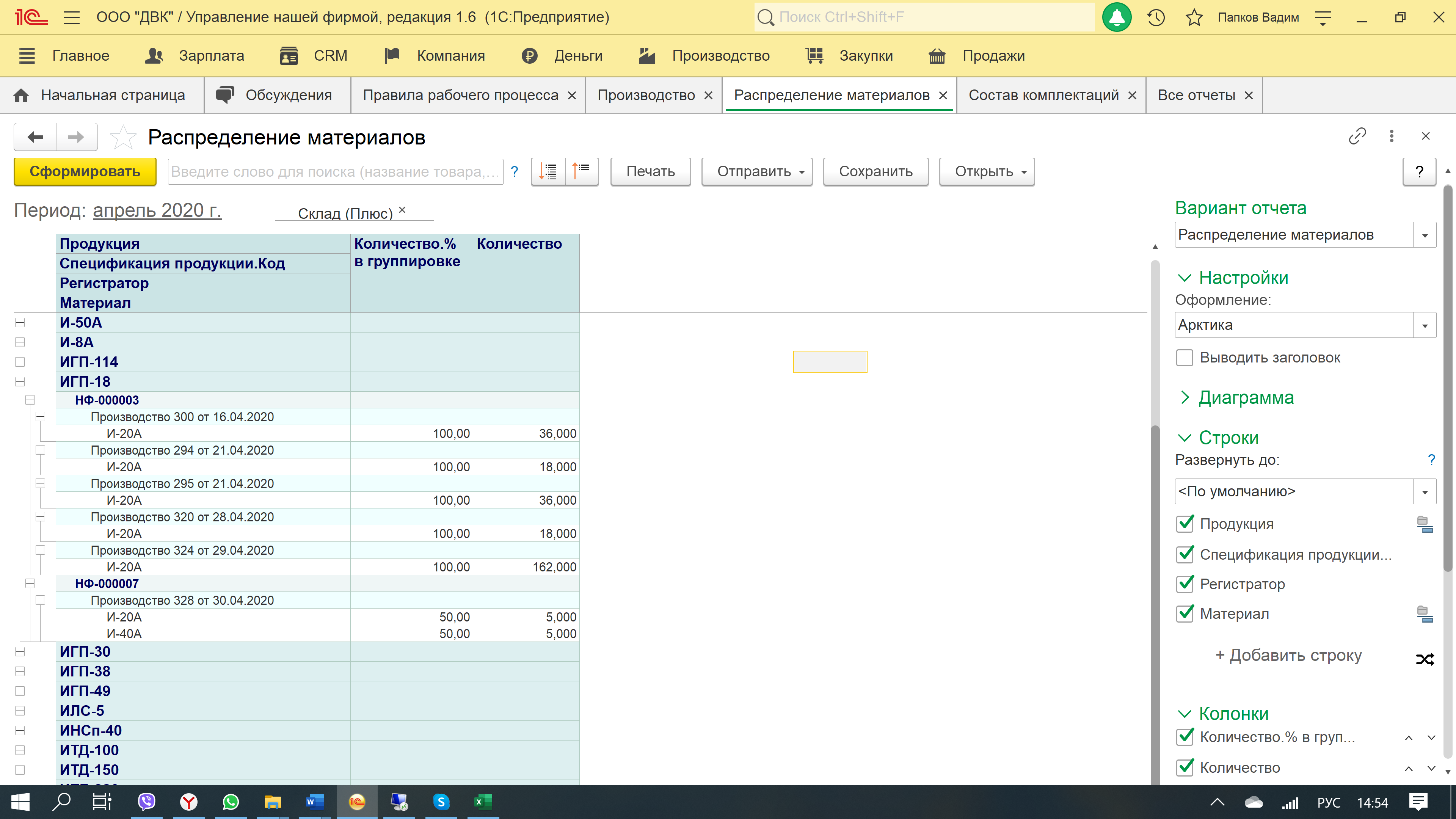 Вывести по строке Регистратор в колонке Количество итоговую сумму.Внизу добавить фильтр: Спецификация.Код с тремя выборами «Да», «Нет», «Все». В примере отражены «Все» производства.Создать справа от иконки: Свернуть все группы, аналогичную иконку с подсказкой: Создать спецификацию. Картинка иконки на ваше усмотрение.При выделении ячейки: Регистратор (Производство…) и нажатие иконки: Создать спецификацию, открывается автоматически созданная спецификация. Это доработка уже сделана, прописать только путь. Сейчас Путь: Провалится в Производство – Создать на основании – Спецификацию.Для избежание создания дублирующих спецификаций, создать проверочное условие:Если совпадают наименование Материалов и их количества, то не проводить, иначе проводить.При блокировке показывать сообщение в виде всплывающего окна: Такая спецификация имеется.Условие стартует при нажатие: Провести и закрыть в спецификации.ПродукцияКоличество, %КоличествоСебестоимость ед.СуммаСпецификация продукции. КодКоличество, %РегистраторКоличество, %МатериалКоличество, %ИГП-18Производство 300 от 16.04.2020 40,00045,001800,00И-12А50,0020,00046,00920,00И-40А50,0020,00044,00880,00НФ-000003Производство 300 от 16.04.2020 36,00038,001368,00И-20А100,0036,00038,001368,00НФ-000007Производство 328 от 30.04.2020 10,00041,00410,00И-20А50,005,00038,00190,00И-40А50,005,00044.00220,00